PODSTAWA PRAWNA:Rozporządzenie Ministra Edukacji Narodowej z dnia 29 kwietnia 2020 r. zmieniające rozporządzenie w sprawie czasowego ograniczenia funkcjonowania jednostek systemu oświaty w związku z zapobieganiem, przeciwdziałaniem i zwalczaniem COVID – 19  (Dz.U. poz. 780).Zarządzenie Nr 304/20 Burmistrza Morąga z dnia 4 maja 2020r. w sprawie rozpoczęcia działalności placówek wychowania przedszkolnego w warunkach czasowego ograniczenia funkcjonowania jednostek systemu oświaty oraz Zarządzenie Nr 306/20 Burmistrza Morąga z dnia 5 maja 2020r. zmieniające zarządzenie Nr 304/20. Wytyczne przeciwepidemiczne Głównego Inspektora Sanitarnego z dnia 30 kwietnia 2020 r. dla przedszkoli, oddziałów przedszkolnych w szkole podstawowej i innych form wychowania przedszkolnego oraz instytucji opieki nad dziećmi do lat 3, wydane na podstawie art. 8a ust. 5 pkt 2 ustawy z dnia 14 marca 1985 r. o Państwowej Inspekcji Sanitarnej (Dz. U. 2019 poz. 59 oraz 2020 poz 322, 374 i 667)POSTANOWIENIA WSTĘPNE:W pierwszej kolejności z przedszkola powinny skorzystać te dzieci, których rodzice nie mają możliwości pogodzenia pracy z opieką w domu. Pierwszeństwo mają dzieci pracowników systemu ochrony zdrowia, służb mundurowych, pracowników handlu i przedsiębiorstw produkcyjnych, realizujący zadania związane                                              z zapobieganiem, przeciwdziałaniem i zwalczaniem COVID-19.ROZDZIAŁ I:Organizacja opieki w podmiocie:Jedna grupa dzieci (do 12 osób) powinna przebywać w wyznaczonej i stałej sali, pod opieką stałych opiekunów. W uzasadnionych przypadkach za zgodą organu prowadzącego można zwiększyć liczbę dzieci – ni więcej niż o 2.Minimalna przestrzeń do wypoczynku, zabawy i zajęć dla dzieci w wyznaczonej sali nie może być mniejsza ni z 4m2 na osobę.Z sali należy usunąć przedmioty trudne do skutecznej dezynfekcji a inne, z którymi maja styczność dzieci – dokładnie dezynfekować.Dziecko nie powinno zabierać ze sobą do placówki niepotrzebnych przedmiotów i zabawek.Salę wietrzyć co najmniej raz na godzinę.Należy uniemożliwić stykanie się ze sobą poszczególnych grup dzieci, np.: podczas zabawy na świeżym powietrzu, spożywania posiłku.Zachować dystans społeczny pomiędzy opiekunami w sali na minimum 1,5 metra.Zachować dystans społeczny pomiędzy pracownikami podmiotu a rodzicami na minimum 2 metry.Rodzice mogą wchodzić z dziećmi wyłącznie do szatni z zachowaniem zasady 1 rodzic na 15m2.Do oddziału przedszkolnego uczęszczają jedynie dzieci zdrowe (bez objawów sugerujących chorobę zakaźną).Dzieci są odbierane/przyprowadzane przez osoby zdrowe (bez objawów sugerujących chorobę zakaźną).Jeśli w domu przebywa osoba na kwarantannie lub izolacji w warunkach domowych, nie wolno przyprowadzać dziecka do oddziału przedszkolnegoNależy ograniczyć przebywanie osób trzecich w placówce do minimum z zachowaniem wszelkich środków ostrożności (tylko osoby zdrowe z osłoną ust i nosa, rękawicami jednorazowymi i dezynfekcją rąk).Należy zapewnić sposoby szybkiej komunikacji z rodzicami.Należy zakupić termometr bezdotykowy – 1 sztuka na grupę oraz uzyskać zgodę rodzica na pomiar temperatury ciała dziecka jeśli zaistnieje taka konieczność.W razie jakichkolwiek wątpliwości dotyczących nagłych objawów chorobowych dziecka, należy je odizolować w wyznaczonym miejscu z zapewnieniem 2 metrów odległości od innych osób                                     i niezwłocznie powiadomić rodziców/ opiekunów w celu pilnego odebrania.Zaleca się korzystanie ze świeżego powietrza na terenie podmiotu przy zachowaniu bezpiecznej odległości i zmianowości grup.Nie należy organizować wyjść poza teren podmiotu.ROZDZIAŁ II:Podstawowe zasady higieny pomieszczeń i powierzchni:Przed wejściem do budynku należy umożliwić korzystanie z płynu do dezynfekcji rąk oraz informacji o jej konieczności.Należy dopilnować aby osoby wchodzące zachowywały wszelkie środki ostrożności (tylko osoby zdrowe z osłoną ust i nosa, rękawicami jednorazowymi i dezynfekcją rąk).Należy regularnie myć ręce wodą z  mydłem oraz dopilnować aby właściwie robiły to dzieci, szczególnie po przyjściu do podmiotu, przed jedzeniem i po powrocie ze świeżego powietrza,                          po skorzystaniu z toalety.Dyrektor szkoły monitoruje codzienne prace porządkowe i dezynfekcyjne.Środki do dezynfekcji używane są zgodnie z zaleceniami producenta.Personel opiekujący się dziećmi i pozostali pracownicy są zaopatrzeni w indywidualne środki ochrony osobistej (jednorazowe rękawiczki, maseczki).Zaleca się wywieszenie w toaletach instrukcji prawidłowego mycia rąk oraz używania płynów                        do dezynfekcji.Należy zapewnić bieżącą dezynfekcję toalet.ROZDZIAŁ III:Organizacja żywienia:Należy wprowadzić zasady szczególnej ostrożności dotyczące zabezpieczenia epidemiologicznego pracowników stołówki poprzez przestrzeganie bezpiecznej odległości stanowisk pracy, a jeśli to niemożliwe, poprzez zastosowanie środków ochrony osobistej.Należy utrzymywać wysoką higienę podczas mycia i dezynfekcji powierzchni i sprzętów kuchennych, stanowisk pracy, opakowań produktów spożywczych, naczyń i sztućców.Korzystanie z posiłków musi być bezpieczne, w miejscach do tego przeznaczonych, przy zachowaniu zmianowości (jeśli wystąpi taka potrzeba).Należy czyścić i dezynfekować blaty, stoły, krzesła, poręcze itp. po każdej grupie.Wielorazowe naczynia i sztućce myć w zmywarce z detergentem w temperaturze minimum 60˚C lub je wyparzać.ROZDZIAŁ IV:Postępowanie w przypadku podejrzenia zakażenia u personelu podmiotu:Do pracy w podmiocie mogą przychodzić jedynie osoby zdrowe (bez objawów sugerujących chorobę zakaźną).Nie należy angażować w opiekę osób powyżej 60. roku życia lub z istotnymi problemami zdrowotnymi.Należy wyznaczyć i przygotować (m.in.: wyposażyć w środki ochrony i płyn dezynfekcyjny) pomieszczenie lub obszar, w którym będzie można odizolować osobę w przypadku zdiagnozowania objawów chorobowych.Należy postępować zgodnie z procedurą postępowania na wypadek zakażenia koronawirusem lub zachorowania na COVID – 19:Poinstruowanie pracowników/obsługi o tym, że w przypadku wystąpienia niepokojących objawów nie powinni przychodzić do pracy a pozostać w domu i skontaktować się telefonicznie ze stacją sanitarno – epidemiologiczną, oddziałem zakaźnym, a w razie pogarszania się stanu zdrowia zadzwonić pod numer 999 lub 112 i poinformować, że mogą być zakażeni koronawirusem.Śledzenie bieżących informacji GIS i MZ.W przypadku wystąpienia u pracownika będącego na stanowisku pracy niepokojących objawów sugerujących zakażenie koronawirusem, należy niezwłocznie odsunąć go od pracy. Należy wstrzymać przyjmowanie kolejnych grup dzieci, powiadomić właściwą miejscowo powiatową stację sanitarno – epidemiologiczną i stosować się ściśle do wydawanych instrukcji i poleceń.Obszar, w których przebywał, poruszał się pracownik należy poddać gruntownemu sprzątaniu                       i dezynfekcji.Stosować się do zaleceń państwowego powiatowego inspektora sanitarnego przy ustaleniu, czy należy wdrożyć dodatkowe procedury biorąc pod uwagę zaistniały przypadek.Umieścić w łatwo dostępnym miejscu niezbędnych numerów telefonów (PSSE, służb medycznych).Ustalenie listy osób mających kontakt z osobą podejrzaną o zakażenie i zalecenie stosowania się do wytycznych GIS odnoszących się do osób, które miały kontakt z zakażonym.Zawsze w przypadku wątpliwości należy zwrócić się do właściwej PSSE w celu konsultacji lub uzyskania porady.Wprowadzono Zarządzeniem Nr 6/2019/2020 Dyrektora Szkoły Podstawowej im. rtm. Witolda Pileckiego                    w Łącznie z dnia 6.05.2020 rok.Załącznik 1 – instrukcja mycia rąkZałącznik 2 – dezynfekcji rąkZałącznik 3 – prawidłowego zdejmowania maseczkiZałącznik 4 – prawidłowego zdejmowania rękawiczekZałącznik 1. 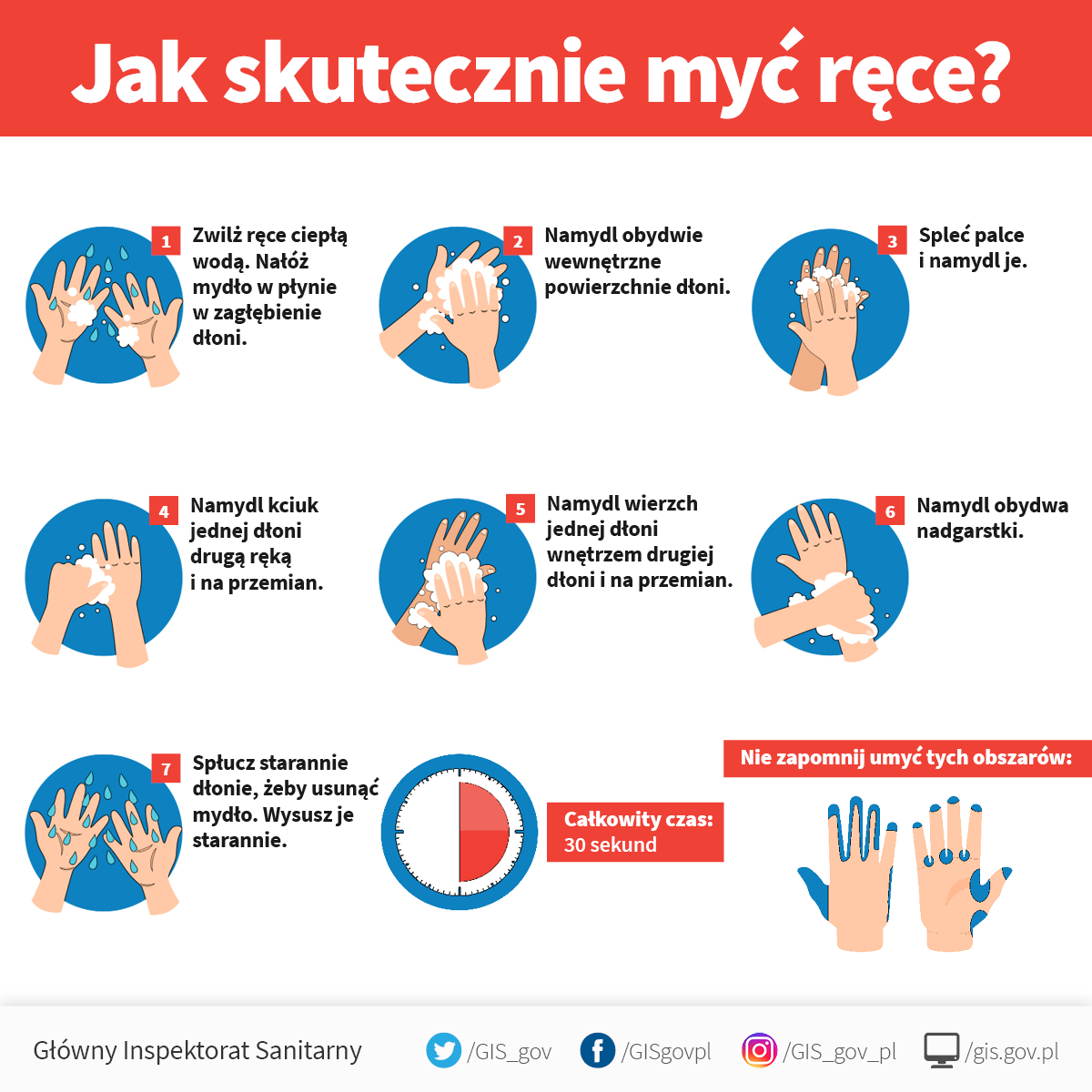 Załącznik 2.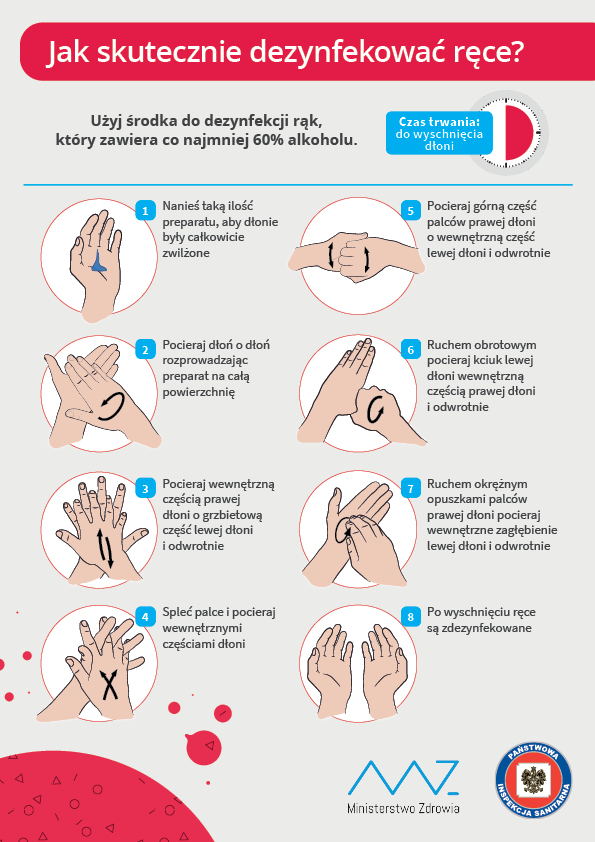 Załącznik 3. 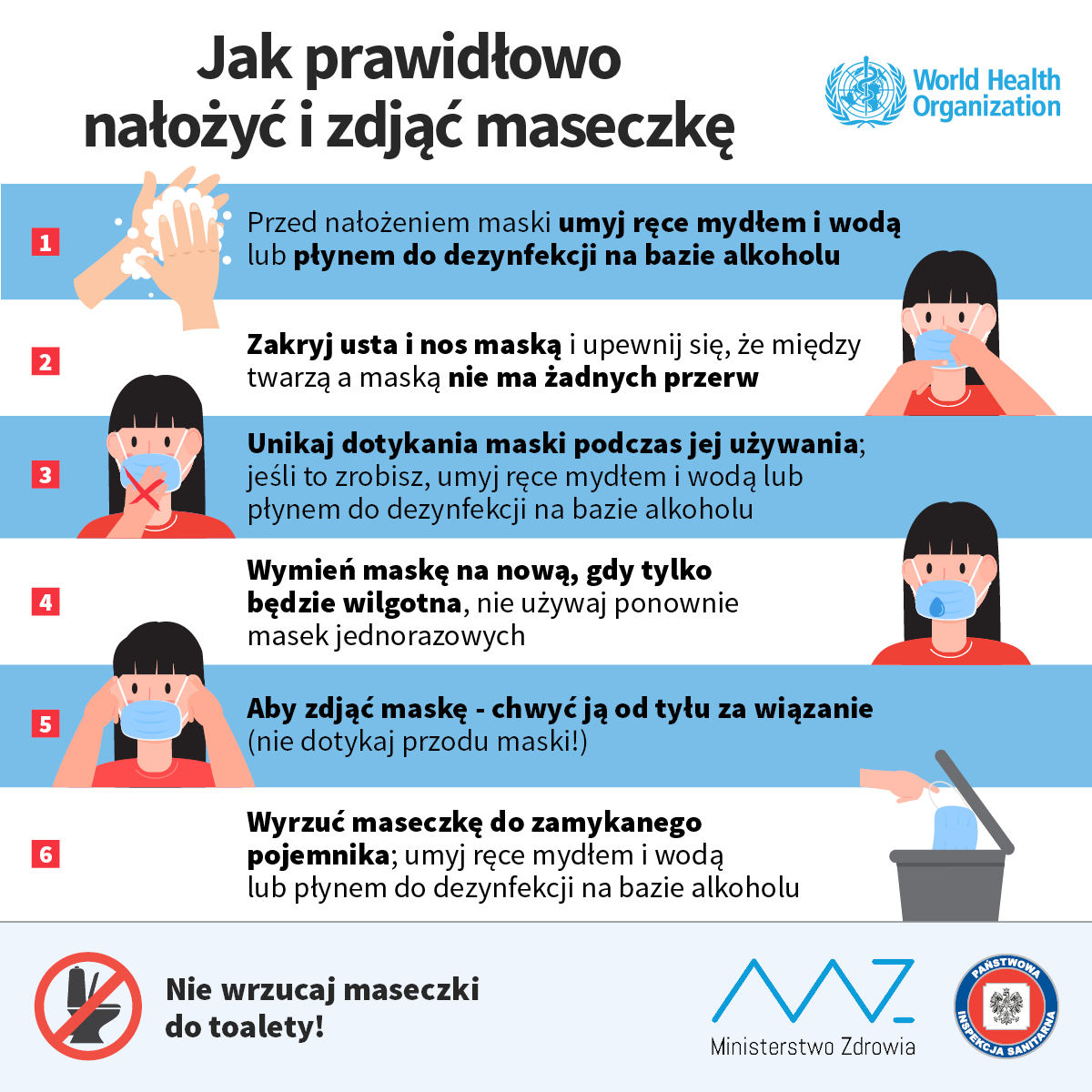 Załącznik 4. 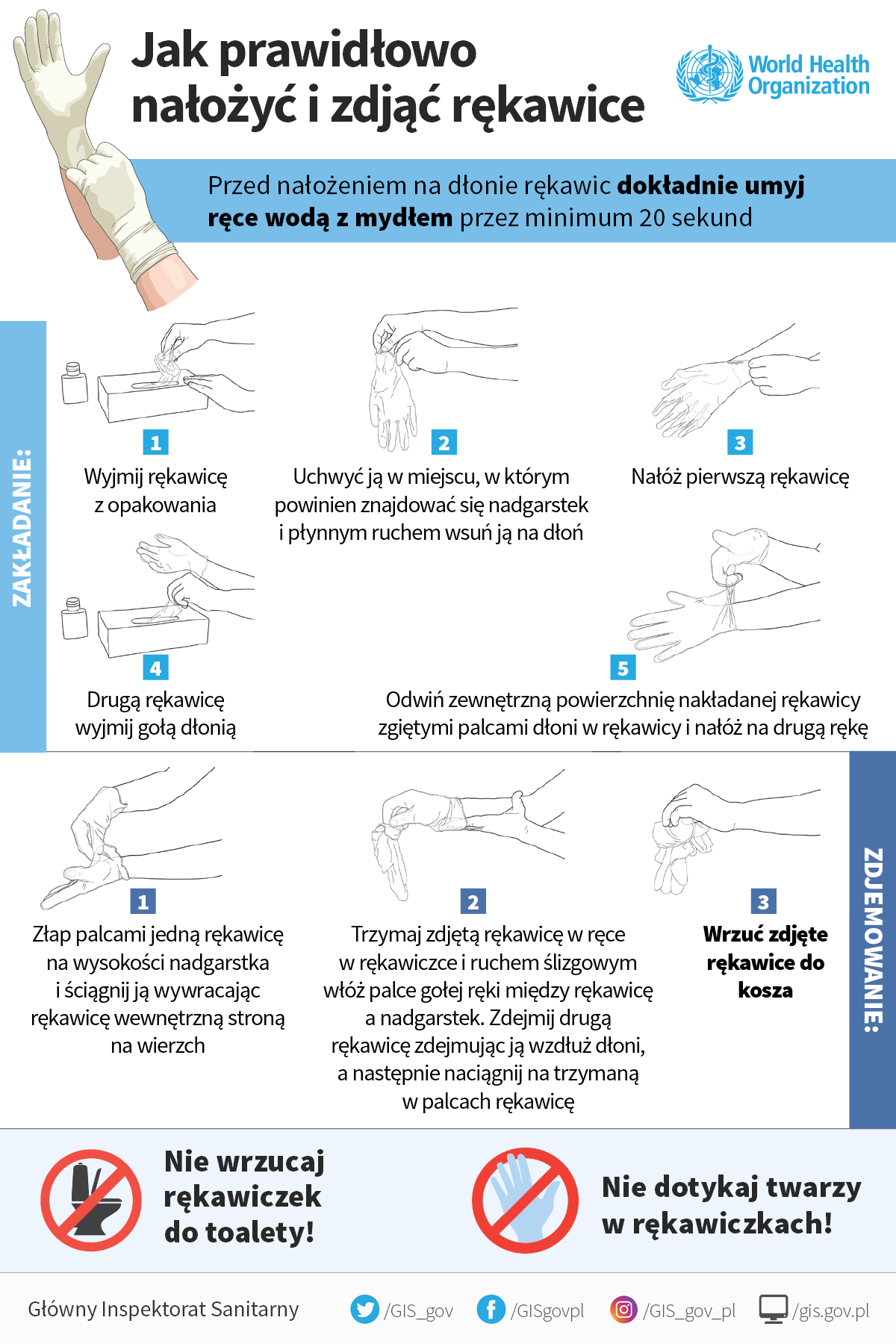 